Haut du formulaireArticles scientifiques-Liang ZS, Nguyen T, Mattila HR, et coll. Molecular determinants of scouting behavior in honey bees. Science 2012, 335:1225-8. -Fields H. To boldly go where no bee has gone. Science Now 8 March 2012.-Seeley TD, Visscher PK, Schlegel T, et coll. Stop signals provide cross inhibition in collective decision-making by honeybee swarms. Science2012, 335:108-11.Video : House-hunting honey bees shed light on how human brains come to a decision. Press release issued 8 December 2011, video by kind permission of Pr. Tom Seeley, Cornell University.-Niven JE. Behavior. How honeybees break a decision-making deadlock. Science2012, 335:43-4. -Grainger J, Dufau S, Montant M, et coll. Orthographic processing in baboons (Papio papio). Science 2012, 336:245-8.-Avarguès-Weber A, Dyer AG, Giurfa M. Conceptualization of above and below relationships by an insect. Proceedings of the Royal Society. Biological Sciences 2011, 278:898-905. -Chittka L, Jensen K. Animal cognition: concepts from apes to bees. Current Biology 2011, 21:R116-9. -Stach S, Benard J, Giurfa M. Local-feature assembling in visual pattern recognition and generalization in honeybees. Nature 2004, 429:758-61. -Collett TS, Collett M. Memory use in insect visual navigation. Nature Reviews Neuroscience 2002, 3:542-52.Textes disponibles en ligneThe descent of Man and selection in relation to sex. [La généalogie de l’homme et la sélection liée au sexe]. The expression of the emotions in man and animals. [L’expression des émotions chez l’homme et les animaux]. In :The Complete Work of Charles Darwin OnlineTitres diffusés Vadoinmessico - Pepita Queen Of The Animals (2012)The Alessi Brothers - Oh Lori (1976)Daniel Darc - My Baby Left me (2012)Dido - Thank You (2001)bibliographie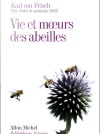 Vie et oeuvre des abeillesde Karl von Frischéditeur : Editions Albin Michelparution : 2011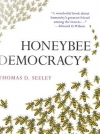 Honeybee democracy - [La Démocratie des abeilles à miel]de Thomas Seeleyéditeur : Princeton University Pressparution : 2010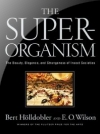 The Superorganism. The beauty, elegance, and strangeness of insect societiesde Bert Hölldobler et Edward O Wilsonéditeur : WW Norton and Companyparution : 2009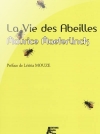 La Vie des abeillesde Maurice Maeterlinckéditeur : Abeille et Castorparution : 2009